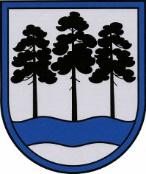 OGRES  NOVADA  PAŠVALDĪBAReģ.Nr.90000024455, Brīvības iela 33, Ogre, Ogres nov., LV-5001tālrunis 65071160, e-pasts: ogredome@ogresnovads.lv, www.ogresnovads.lv PAŠVALDĪBAS DOMES  SĒDES  PROTOKOLA IZRAKSTS    23.Par Ogres novada pašvaldības iekšējo noteikumu Nr.24/2022 “Par pedagogu profesionālās kvalifikācijas pilnveides programmu saskaņošanu Ogres novadā” apstiprināšanu  Izglītības attīstības pamatnostādnēs 2021.-2027. gadam “Nākotnes prasmes nākotnes sabiedrībai” (turpmāk – pamatnostādnes) cita starpā ir teikts, ka izglītības attīstības virsmērķis 2021.-2027. gadam ir nodrošināt kvalitatīvas izglītības iespējas visiem Latvijas iedzīvotājiem, lai veicinātu viņu potenciāla attīstību un īstenošanu visa mūža garumā, lai veidotu viņu spēju mainīties un atbildīgi vadīt pastāvīgās pārmaiņas sabiedrībā un tautsaimniecībā. Lai īstenotu pamatnostādņu virsmērķi, papildus ir izvirzīti četri savstarpēji saistīti izglītības attīstības mērķi, kuros noteikta augsti kvalificētu, kompetentu un uz izcilību orientētu pedagogu un akadēmiskais personāla esība. Mērķis aptver pedagogu un akadēmiskā personāla sagatavošanas, profesionālās pilnveides, attīstības, izaugsmes un motivācijas jautājumus. Lai veicinātu ikviena pedagoga izaugsmi, nepieciešama tāda atbalsta mehānisma veidošana, kas ļautu izglītības iestādēs strādājošajam pedagoģiskajam personālam celt profesionālās kvalifikācijas līmeni, savstarpēji sadarbojoties, tādējādi nodrošinot efektīvu resursu pārvaldību un zināšanu un labās prakses pārnesi. Lai īstenotu kompetenču pieejā balstīta mācību satura ieviešanu, nepieciešama izglītības iestāžu un personāla attīstības vajadzību analīzē balstītas un mērķtiecīgas pedagogu profesionālās pilnveides īstenošana, metodiskā un konsultatīvā atbalsta nodrošināšana.Pedagogiem nepieciešamo izglītību un profesionālo kvalifikāciju un pedagogu profesionālās kompetences pilnveides kārtību nosaka Ministru kabineta 2018. gada 11. septembra noteikumi Nr. 569 “Noteikumi par pedagogiem nepieciešamo izglītību un profesionālo kvalifikāciju un pedagogu profesionālās kompetences pilnveides kārtību” (turpmāk - Noteikumi).  Noteikumu 15. punktā noteikts, ka pedagogs ir atbildīgs par savas profesionālās kompetences pilnveidi, kuru veic triju gadu laikā ne mazāk par 36 stundām  un plāno to sadarbībā ar tās izglītības iestādes vadītāju, kurā pedagogs veic pedagoģisko darbību. Lai nodrošinātu metodisko atbalstu izglītības iestāžu pedagogiem, ikviena izglītības iestāde metodiskā darba ietvaros var izstrādāt pedagogu profesionālās kvalifikācijas pilnveides programmu  un pēc saskaņošanas pašvaldībā, to īstenot izglītības iestādē. Ņemot vērā iepriekš minēto, nepieciešams apstiprināt kārtību, kādā pašvaldība veic Noteikumos noteikto pienākumu par pedagogu profesionālās kompetences pilnveides programmu saskaņošanu.Pamatojoties uz likuma “Par pašvaldībām” 15. panta pirmās daļas 21. punktu, 41. panta pirmās daļas 2. punktu, Izglītības likuma 17. panta trešās daļas 24. un 28. punktu, Ministru kabineta 2018. gada 11. septembra noteikumu Nr. 569 “Noteikumi par pedagogiem nepieciešamo izglītību un profesionālo kvalifikāciju un pedagogu profesionālās kompetences pilnveides kārtību” 21.1. apakšpunktu,balsojot: ar 23 balsīm "Par" (Andris Krauja, Artūrs Mangulis, Atvars Lakstīgala, Dace Kļaviņa, Dace Māliņa, Dace Nikolaisone, Dainis Širovs, Dzirkstīte Žindiga, Edgars Gribusts, Egils Helmanis, Gints Sīviņš, Ilmārs Zemnieks, Indulis Trapiņš, Jānis Iklāvs, Jānis Kaijaks, Jānis Lūsis, Jānis Siliņš, Linards Liberts, Mariss Martinsons, Pāvels Kotāns, Raivis Ūzuls, Toms Āboltiņš, Valentīns Špēlis), "Pret" – nav, "Atturas" – nav,Ogres novada pašvaldības dome NOLEMJ:Apstiprināt Ogres novada pašvaldības iekšējos noteikumus Nr.24/2022 “Par pedagogu profesionālās kvalifikācijas pilnveides programmu saskaņošanu Ogres novadā” (pielikumā).Kontroli par lēmuma izpildi uzdot pašvaldības izpilddirektoram.(Sēdes vadītāja,domes priekšsēdētāja E.Helmaņa paraksts)Ogrē, Brīvības ielā 33Nr.32022.gada 24.februārī